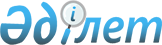 О присвоении наименований безымянным улицамРешение акима села Шетпе Мангистауского района Мангистауской области от 20 ноября 2020 года № 285. Зарегистрировано Департаментом юстиции Мангистауской области 23 ноября 2020 года № 4345
      В соответствии с подпунктом 4) статьи 14 Закона Республики Казахстан от 8 декабря 1993 года "Об административно-территориальном устройстве Республики Казахстан", с учетом мнения населения села Шетпе, на основании заключения Мангистауской областной ономастической комиссии от 26 декабря 2019 года, аким села Шетпе РЕШИЛ:
      1. Присвоить безымянным улицам села Шетпе следующие наименования:
      1) в микрорайоне Карашокы:
      первой улице – имя Ескали Айтыманова;
      второй улице – имя Аяпберген Ауезалиева;
      2) в микрорайоне Шетпе - 1:
      первой улице – имя Нургазы Енсегенова;
      3) в микрорайоне Кызылтуран:
      первой улице – имя Нурым Иманкулова;
      второй улице – имя Ораз Торебаева;
      4) в микрорайоне Базарлы:
      первой улице – имя Сарсенби Медиманова;
      второй улице – имя Алдан Сейитмаганбетова;
      третьей улице – имя Оспан Шамгулова;
      четвертой улице – имя Сисенкул Узакбаева;
      пятой улице – имя Карагул Шегебаева;
      5) в микрорайоне Богет:
      первой улице – имя Егдирбай Килыбаева;
      второй улице – имя Кайыр Бобетаева;
      6) в микрорайоне Ащыбулак:
      первой улице – имя Бисенби Арипулы;
      второй улице – имя Кази Койтанова;
      7) в микрорайоне Жана орпа - 1:
      первой улице – имя Сулеймен Ташекенова;
      второй улице – имя Бораш Такова;
      третьей улице – имя Оразаухан Избасарулы;
      четвертой улице – имя Исатай Суйеубаева;
      пятой улице – имя Молдахан Бапанова;
      шестой улице – имя Болекбай Жанаева;
      седьмой улице – имя Атабай Такенова;
      восьмой улице – имя Бисемаганбет Бажбенулы;
      девятой улице – имя Медина Кубышева.
      2. Государственному учреждению "Аппарат акима села Шетпе" (главный специалист Б.Жамелбеков) обеспечить государственную регистрацию настоящего решения в органах юстиции, его официальное опубликование в средствах массовой информации и размещение на интернет-ресурсе аппарата акима села Шетпе. 
      3. Контроль за исполнением настоящего решения оставляю за собой.
      4. Настоящее решение вступает в силу со дня государственной регистрации в органах юстиции и вводится в действие по истечении десяти календарных дней после дня его первого официального опубликования.
					© 2012. РГП на ПХВ «Институт законодательства и правовой информации Республики Казахстан» Министерства юстиции Республики Казахстан
				
      Исполняющий обязанности акима села Шетпе

А. Жанбуршиев
